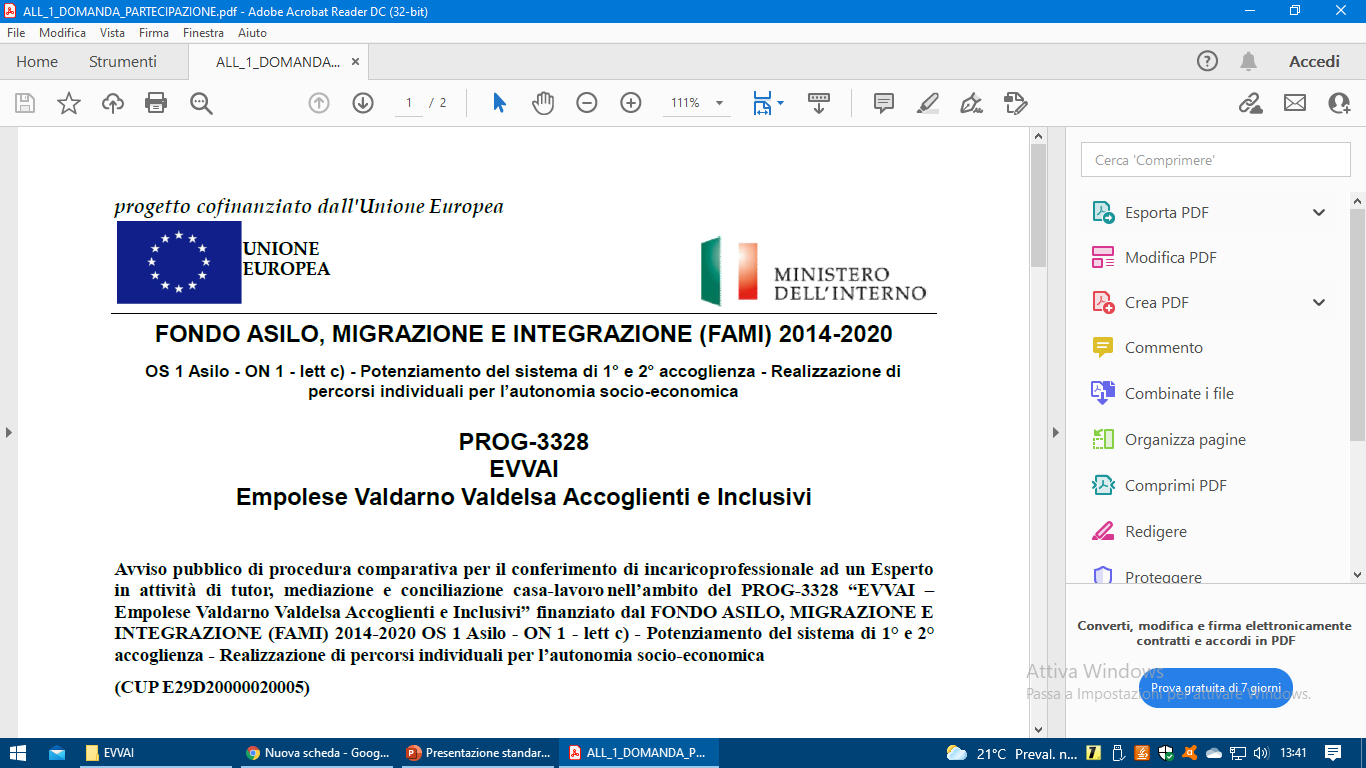 PROG-3328 EVVAIEmpolese Valdarno Valdelsa Accoglienti e InclusiviAvviso pubblico di procedura comparativa per il conferimento di incaricoprofessionale ad un Esperto in attività di tutor, mediazione e conciliazione casa-lavoro nell’ambito del PROG-3328 “EVVAI – Empolese Valdarno Valdelsa Accoglienti e Inclusivi” finanziato dal FONDO ASILO, MIGRAZIONE E INTEGRAZIONE (FAMI) 2014-2020 OS 1 Asilo - ON 1 - lett c) - Potenziamento del sistema di 1° e 2° accoglienza - Realizzazione di percorsi individuali per l’autonomia socio-economica(CUP E29D20000020005)DOMANDA DI PARTECIPAZIONEIl/la sottoscritto/a  							 nato/a		prov	Stato				 il	residente in				CAP		 Via/piazza				n.  		CF	P. IVA 	tel	cell		 e-mail  		pec	 recapito (se diverso dalla residenza):Via/piazza			n.		 CAP	Comune	prov.  	C H I E D Edi partecipare all'avviso di selezione citato in oggetto, indetto dall'Associazione Nosotras OnlusA tal fine, ai sensi degli artt. 46 e 47 del DPR 445/2000 consapevole delle sanzioni penali previste in caso di dichiarazioni mendaci, dall'art. 76 e dell'eventuale decadenza dei benefici conseguenti al provvedimento emanato sulla base di dichiarazioni non veritiere, come disposto dall'art. 75 dello stesso DPR 445/2000D I C H I A R A:di avere cittadinanza	;nel caso di cittadino di Paese terzo:di essere titolare di permesso di soggiorno CE per soggiornanti di lungo periodo;di essere titolare dello status di rifugiato;di essere titolare dello status di protezione sussidiaria;di essere in possesso dei diritti civili e politici;di non aver riportato condanne penali e di non avere procedimenti penali in corso;di aver maturato le richieste esperienze in attività di ascolto, orientamento e accompagnamento ai servizi territoriali, con particolare riferimento alle zone Empolese Valdelsa e Valdarno inferiore (Allegato A);di aver maturato le richieste esperienze nella realizzazione di progetti in ambito sociale, con particolare riferimento alla costruzione di progetti personalizzati finalizzati all'inserimento socio- economico di cittadini di Paesi Terzi (Allegato A);di aver maturato le richieste esperienze nella realizzazione di progetti finanziati dal Fondo Asilo, Migrazione e Integrazione (FAMI) (Allegato A);di aver preso visione integrale del bando di selezione e di accettarne tutte le condizioni in esso contenute;di dare il consenso al trattamento dei dati personali, giusto D.lgs 196/2003.A tal fine allega alla propria domanda:curriculum formativo e professionale;scheda riepilogativa (Allegato A);copia non autenticata del documento di identità in corso di validità;copia non autenticata del permesso di soggiorno in corso di validità (in caso di cittadino di Paese terzo).Luogo e data  	Firma